§20008.  Comprehensive program on substance use disorderThe department shall establish and provide for the implementation of a comprehensive and coordinated program of substance use disorder prevention and treatment in accordance with subchapters 2 and 3 and the purposes of this Act.  The program must include the following elements.  [PL 2017, c. 407, Pt. A, §31 (AMD).]1.  Public and private resources.  All appropriate public and private resources must be coordinated with and utilized in the program.[PL 1989, c. 934, Pt. A, §3 (NEW).]2.  Program.  The program must include emergency treatment provided by a facility affiliated with a general hospital or with part of the medical service of a general hospital.[PL 1989, c. 934, Pt. A, §3 (NEW).]3.  Treatment.  The department shall provide for adequate and appropriate treatment for drug users, persons with substance use disorder and persons admitted under sections 20043 and 20044.  Treatment may not be provided at a correctional institution, except for inmates.[PL 2017, c. 407, Pt. A, §31 (AMD).]4.  Contract with facilities.  The department shall contract with approved treatment facilities whenever possible.  The administrator of any treatment facility may receive for observation, diagnosis, care and treatment in the facility any person whose admission is applied for under any of the procedures in this subchapter.[PL 2011, c. 657, Pt. AA, §28 (AMD).]SECTION HISTORYPL 1989, c. 934, §A3 (NEW). PL 1991, c. 601, §§10-12 (AMD). PL 2011, c. 657, Pt. AA, §§26-28 (AMD). PL 2017, c. 407, Pt. A, §31 (AMD). The State of Maine claims a copyright in its codified statutes. If you intend to republish this material, we require that you include the following disclaimer in your publication:All copyrights and other rights to statutory text are reserved by the State of Maine. The text included in this publication reflects changes made through the First Regular Session and the First Special Session of the131st Maine Legislature and is current through November 1, 2023
                    . The text is subject to change without notice. It is a version that has not been officially certified by the Secretary of State. Refer to the Maine Revised Statutes Annotated and supplements for certified text.
                The Office of the Revisor of Statutes also requests that you send us one copy of any statutory publication you may produce. Our goal is not to restrict publishing activity, but to keep track of who is publishing what, to identify any needless duplication and to preserve the State's copyright rights.PLEASE NOTE: The Revisor's Office cannot perform research for or provide legal advice or interpretation of Maine law to the public. If you need legal assistance, please contact a qualified attorney.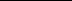 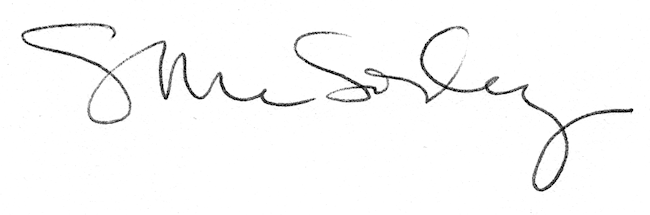 